                                                                                                                                                                                                                                                                                                                                                                                                                                                                                                                                                                                                                                                                                                                                                                                                                                                                                                                                                                                                                                                                                                                                                                                                                                                                                                                                                                                                                                                                                                                                                                                                                                                                                                                                                                                                                                                                                                                                                                                                                                                                                                                                                                                                                                                                                                                                                                                                                                                                                                                                                                                                                                                                                                                                                                                                                                                                                                                                                                                                                                                                                                                                                                                                                                                                                                                                                                                                                                                                                                                                                                                                                                                                                                                                                                                                                                                                                                                                                                                                                                                                                                                                                                                                                                                                                                                                                                                                                                                                                       CITY COUNCIL MEETING AGENDA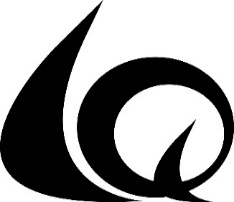 City of Lake Quivira					  Monday, August 3, 2020                                                                                            6:30 p.m. - Council ChambersMayor:	Brady Lilja Councilmembers:  Gayle Best * John Christy * Dave McCullagh * Annie Noland * Greg Prieb, II   Due to the COVID-19 pandemic, we are continuing to take steps to follow federal, state and local guidelines regarding social distancing and crowd size.  If attendance at City meetings is not essential, we strongly encourage you to listen to the meeting live via Zoom.  City Hall will be open for the City Council Meeting with limited seating and social distancing guidelines in place.  Face masks are required while in the building.  Public comment will be accepted both in person at City Hall or by emailing the City Clerk with comments/statements at clerk@lakequivira.ks.gov by noon on Monday August 3, 2020.  All Governing Body meetings will comply with the Kansas Open Meetings act.  Thank you for helping us keep our community safe.  ZOOM LINK: https://zoom.us/j/95344455040?pwd=cUJkbUxWMHBDUEl5WGhVd0tGbHlXQT09Meeting ID: 953 4445 5040   / Passcode: 979256One tap mobile: 1-929-205-6099 / 1-301-715-8592  CALL TO ORDERPLEDGE OF ALLEGIANCERECOGNIZE VISITORSJohn Blessing, Waste ManagementCONSIDER APPROVAL OF MINUTES FROM COUNCIL MEETING on July 6, 2020 TREASURER’S REPORT (Erin Leckey)SMAC REPORT – (Bill Cole)POLICE CHIEF’S REPORT – (Fred Grenier)CITY ATTORNEY’S REPORT – (Michelle Daise)CITY COUNCIL REPORTS – (Area of Responsibility)MAYOR’S REPORT – (Brady Lilja)OLD BUSINESSDiscussion related to drafting an Ordinance to set rules and regulations for harboring chickens within the city limits of Lake Quivira, Kansas.Quiviran newspaperNEW BUSINESSPublic Hearing – 2021 BudgetCouncil to adopt a resolution adopting the 2021 annual budgetDiscussion regarding possible modifications to Title VIII, Section 1 (“Regulation and Prohibition of Certain Breeds of Dogs”)LQ FoundationEXECUTIVE SESSIONADJOURNMENTNEXT COUNCIL MEETING: September 14, 2020 at 6:30 P.M. AREAS OF RESPONSIBILITY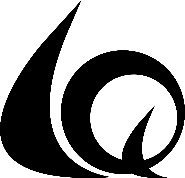 Brady Lilja - Quivira Inc, Q2 Board, Lake Quivira Foundation and Police. Gayle Best - Tree City, Railroad, Aesthetics, Landfill, City Hall and Holliday Drive. John Christy - Dam/Spillway, Litigation, 4th of July/Fireworks, and Holliday Drive. Dave McCullagh - Budget/Finance, Ordinances, Gas Station, Landfill Odor, Deer Harvest and Research. Annie Noland - Employee Performance Reviews and Issues, Insurance, Web Presence and vacant fire station space. Greg Prieb - Roads, Lake Preservation, Zoning and Development, Building Requirements and City Hall. 